ДК имени В. Сибирцевас 12.03.18. по 18.03.18.      За неделю в ДК проведено 5 мероприятий, их посетило 1610 человека.В Доме культуры проходит выставка детского творчества «Мир глазами детей». 14 марта клуб рукоделия «Кружевница» провёл очередную встречу. К Дню выборов президента РФ, подготовлено и проведено три мероприятия: выставка декоративно-прикладного творчества, мастер-класс клуба «Кружевница» и праздничный концерт «Наш выбор!».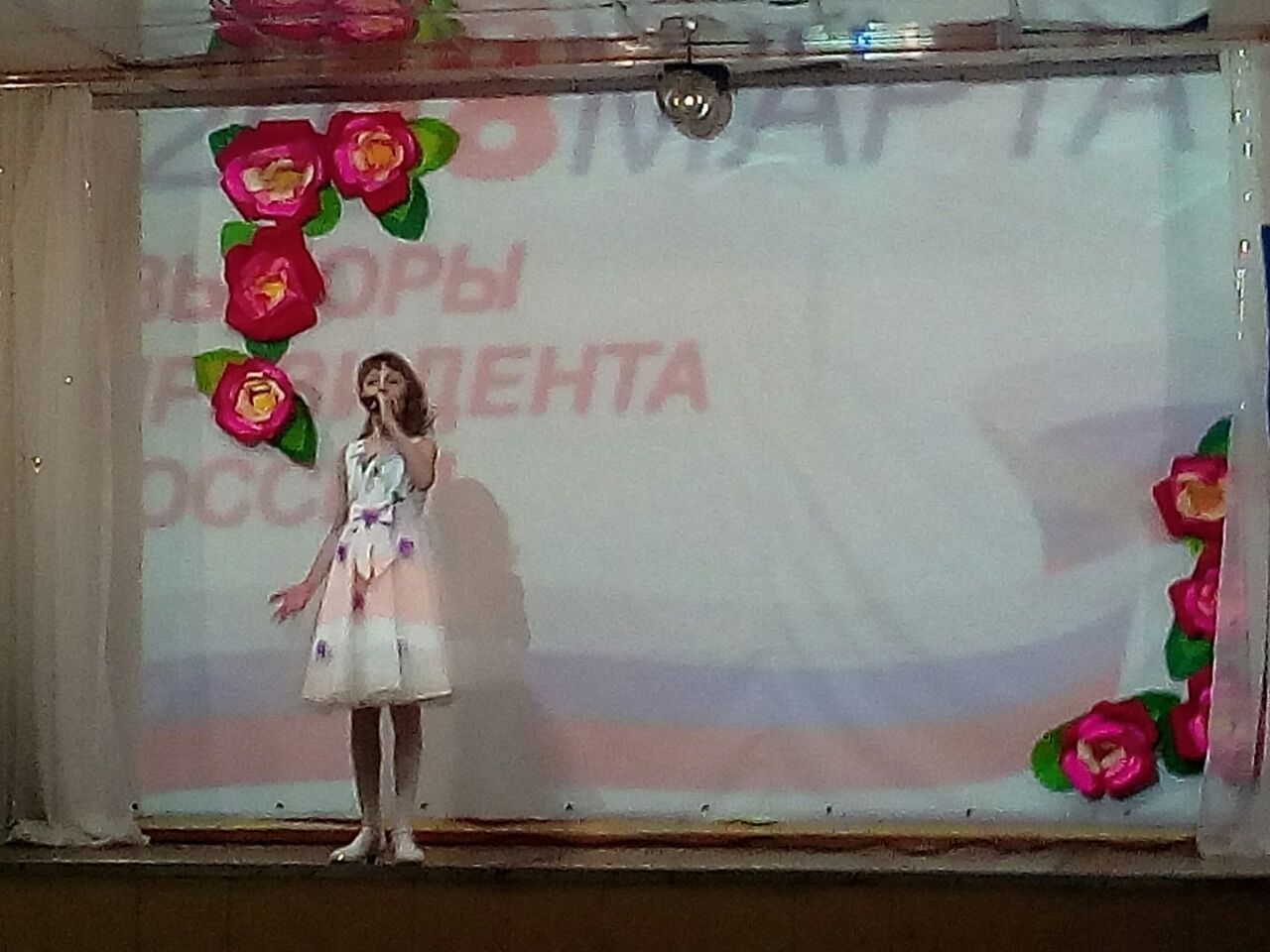 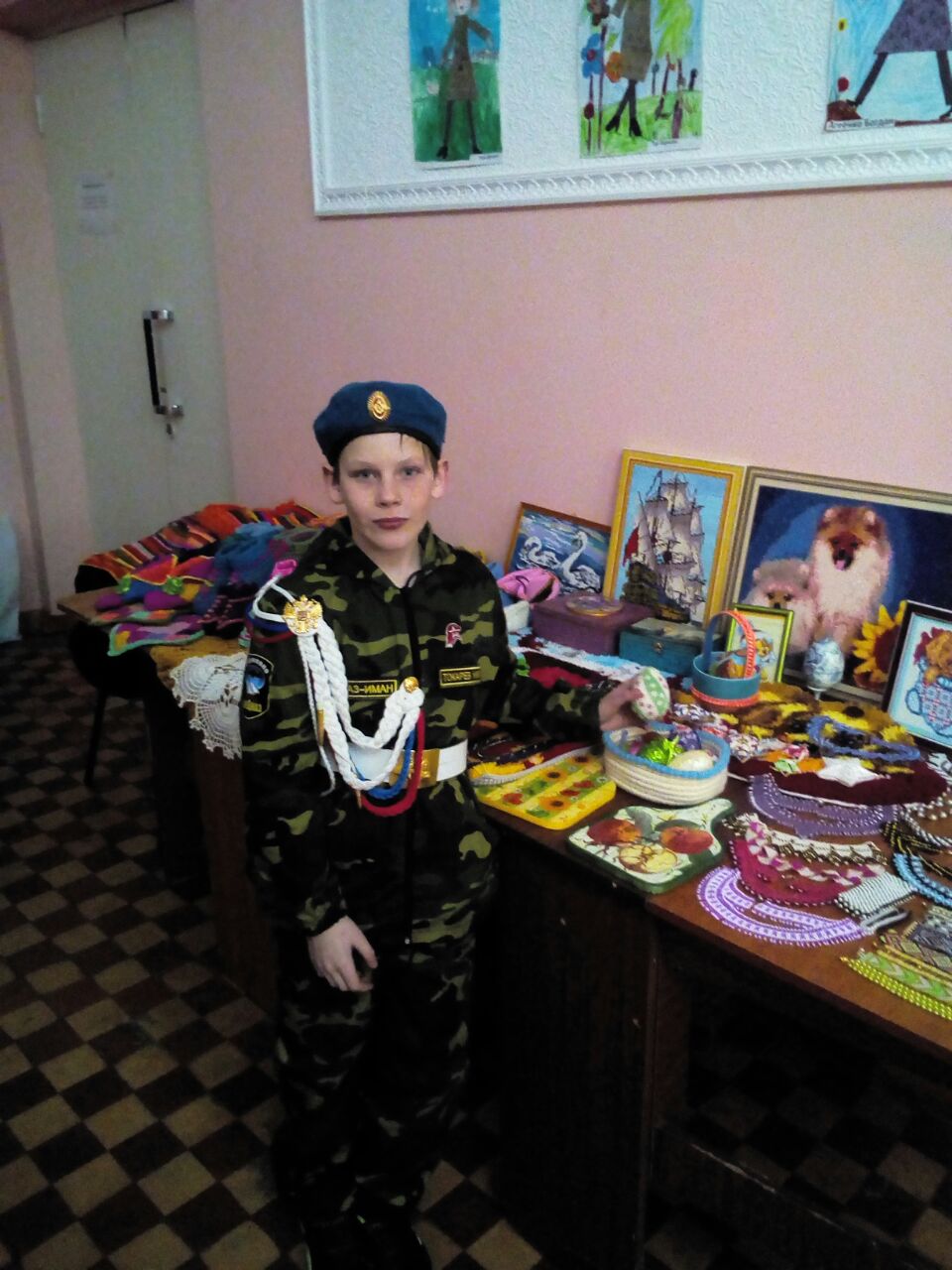 